Муниципальное бюджетное дошкольное образовательное учреждение детский сад № 134  общеразвивающего вида с приоритетным осуществлением деятельности по познавательно-речевому развитию детей  г. Вяземского Вяземского муниципального района Хабаровского краяКонцерт ко Дню Матери «Волшебный цветок».в старшей группе«ПЧЕЛКИ»                                                                                     Подготовила:Воспитатель                                                                                  Горбач Анна Александровна.                                                            г.Вяземский 2019 гВедущая: Здравствуйте дорогие наши мам и бабушки, сегодня в день матери мы приветствуем вас в нашем детском саду и хотим порадовать своими выступлениями. Сегодня мы хотели бы подарить приятные минуты радости присутствующим мамам и дважды мамам – бабушкам. Сегодня внимание только вам – наши родные!Выходят дети старшей группы и выстраиваются полукругом.1 ребенок: День матери – великий праздникДля всех времен, для всех веков.Для каждого он очень важный –И выразить порой не хватит слов.2 ребенок: День матери – день всех любимых,День первозданной красоты.Он во всем неповторимый.Ему обязан жизнью ты.3 ребенок: И опустись ты на колениИ руки матери согрей.Избавь ее от огорчений,Она нам в жизни всех милей.4 ребенок: Ты говори по чаще «мама» -На сердце будет ей теплей.И в этот День - прекрасный самый –Её ты лаской обогрей.Исполняется песня Мама Ведущий : Пригласили в гости к намМы и бабушек, и мам,Обещаем, обещаем,Здесь не будем скучно вам!Читают стихи: 5 ребенок. Сегодня непростой денекСегодня праздник мамМы первые свои стихиПрочтем сегодня вам6 ребенок. Я может непоседаИ иногда шалюНо мамочка запомниЯ тебя люблю7 ребенок. На праздник мы сегодняДолго собиралисьВстали рано-раноКрасиво одевались8 ребенок. Хлопайте в ладошкиПоскорее намМы споем и спляшемДля любимых мам.9 ребенок: Нет мамы милее на свете,И нет в целом мире родней,Мамулечку любят все детиПоют эти песни о ней.10 ребенок: Для мамы готовим подаркиДороже подарков тех нетЛишь ей принесут самый яркийИ самый красивый букет.11 ребенок: Здесь солнце и даль голубуюЗдесь домик, траву и букетА здесь на весь лист нарисуюЯ мамочки милой портрет.12 ребенок: Нам с мамой тепло и спокойно,Уютно и счастливо житьВести себя будем достойноИ мамой всегда дорожить.13 ребенок: Пусть мама и солнышко вечноТеплом согревает детейПусть будет любовь бесконечнаИ люди пусть тянутся к ней!Ведущий 1: Вот перед вами яркий цветик,Он зовется – семицветик.В цветке, в лепестке есть волшебная сила,Исполнит он все, о чем мы просили.О чем попросить нам, волшебный цветок,Сегодня в особенный мамин денек?Пусть сделает так, чтоб сегодня для мамБыл праздник веселый, и пусть будут тамИ шутки, и песни, стихи и забавы.Чтоб не было скучно сегодня здесь мамам!Отрывает 1 лепесток:Лети, лети лепесток,Через Запад на Восток,Через Север, через Юг,Возвращайся сделав круг.Лишь коснешься ты земли,Быть по моему вели!Вели чтобы мамы отгадали загадки!                                                                           ЗАГАДКИ По утрам своих ребятМамы водят (в детский сад) Я люблю трудиться,Не люблю лениться, сам умеюРовно, гладко, застелить свою… (кроватку) Помогать я маме буду,С ней мы вымоем… (посуду) Нет в квартире грязи, хлама,Убрала всё чисто…(Мама) Край ее зовут полями,Верх украшен весь цветами.Головной убор-загадка -Есть у мамы нашей.(Шляпка) Борщ в тарелке вкусный самый,Так готовит только…(Мама)Это кушанье для всехМама сварит на обед.И половник тут как тут –Разольет в тарелки.(Суп) Перед сном, надев пижаму,Почитать мы просим…(Маму) Чтобы быть красивой маме,Нужно тушь взять и румяна.И накрасить губы надоПерламутровой.(Помадой)Ведущий 1: Отрываем 2 лепесток:Игра «Найди своего ребёнка» (дети стоят в кругу; маме завязывают глаза и она на ощупь угадывает своего ребенка; при этом можно ребенка поставить на стульчик; у девочки снять бантик…)Отрывает 3 лепесток:Сегодня мы конечно же поздравляем и наших дорогих бабушек – маминых мам, и дарим вам в подарок танец.                                                      Танец «Губки бантиком»Отрываем 4 лепесток:Ведущий: Мы проводим лотерею, сил своих мы не жалеем,
Чтоб порадовать друзей, всех собравшихся гостей,
Кто еще не взял билет – таковых надеюсь нет.
Пусть здесь нет автомобиля, но зато стихи какие.1. Практичней выигрыша здесь нет
Чем целлофановый пакет.2. Любишь сладкое, аль нет
Вот вам горсточка конфет3. Хоть и маленькое мыло
В нем всегда большая сила.4. Чтоб не облить свою соседку.
Получи от нас салфетку.5. Счастьем ты не обделен
Получи от нас батон.6. Вот вам эта штучка, а зовётся она ручка.7. Вам достался карандаш, был ничей теперь он ваш.8. Наш дружочек не скучай
И всегда пей крепкий чай.9. Вам хотелось бы рояль, а достался календарь.10. Если мяса нет у вас, суп в пакете в самый раз.11. В жизни на лучшее нужно надеяться, клею возьми, если что-то не клеится.12. Чтоб узнать смогли доход будет кстати вам блокнот.13. Не болейте, будьте крепки, мы вручаем вам салфетки.14. Вешалка для малогабаритных квартир. (Гвоздь.)15. Чтобы минула Вас ссора - съешьте яблоко раздора. (Яблоко.)16. На нас просим не сердиться - крышка тоже пригодиться .(Крышка для банки.)17. Протяните Вашу руку - получите головку лука. (Лук.)18. Счастье в руки Вам попалось, три картошки Вам досталось. (Картошка.)Ведущий: Лотерея разыграна, и мы продолжаем наше поздравлениеОтрываем 5 лепесток:Для наших дорогих гостей еще один музыкальный подарок.                                                    песня «Белый, синий, красный»Отрываем 6 лепесток:Игра «Урок вежливости»
Участники - дети, отвечают хором.
Необходимо продолжить:
Растает даже ледяная глыба 
От слова теплого... (спасибо)
Зазеленеет старый пень,
Когда услышит... (добрый день).
Если больше есть не в силах
Скажем маме мы... (спасибо)
Мальчик вежливый и развитый 
Говорит при встрече... (здравствуйте).
Когда нас бранят за шалости,
Говорим... (простите, пожалуйста).
И во Франции, и в Дании – 
На прощанье говорят... 14  ребенок:       Мы подарок маме покупать не станем-Приготовим сами, своими руками.
Можно вышить ей платок, можно вырастить цветок.
Можно дом нарисовать, речку голубую.
А еще расцеловать МАМУ ДОРОГУЮ!                (дарим подарок мамам)Ведущий:  На этом наша программа заканчивается, и мы ещё раз поздравляем вас с праздником. И пусть вас не покидают любовь и терпение, которые так необходимы сейчас нам всем.Пусть ваша доброта принесёт тепло в сердца окружающих вас людей. Пусть в вашем доме всегда звучит музыка, музыка любви и доброты.На этом наш концерт окончен. С праздником, дорогие женщины!Приложение: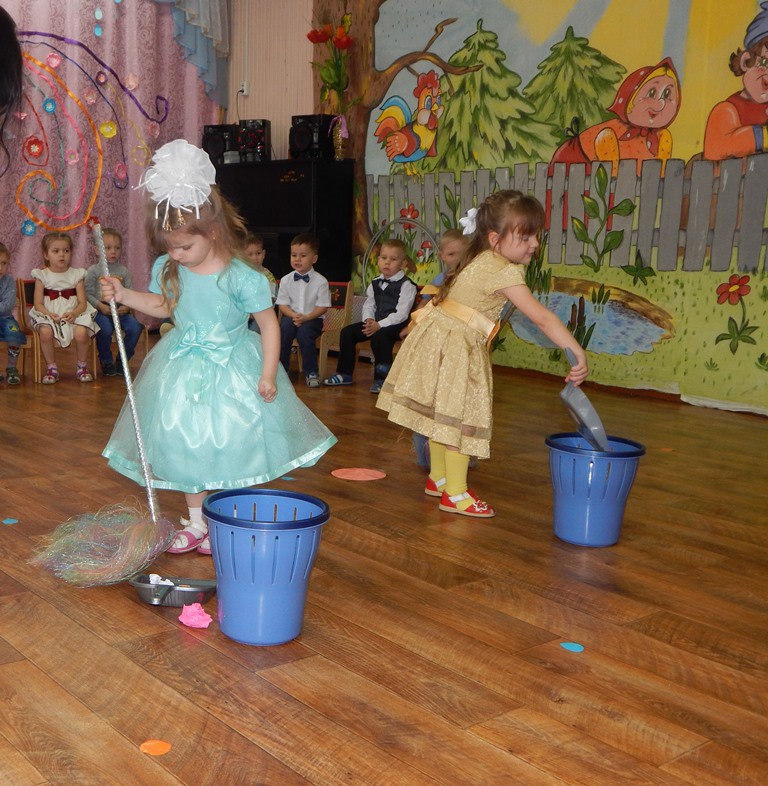 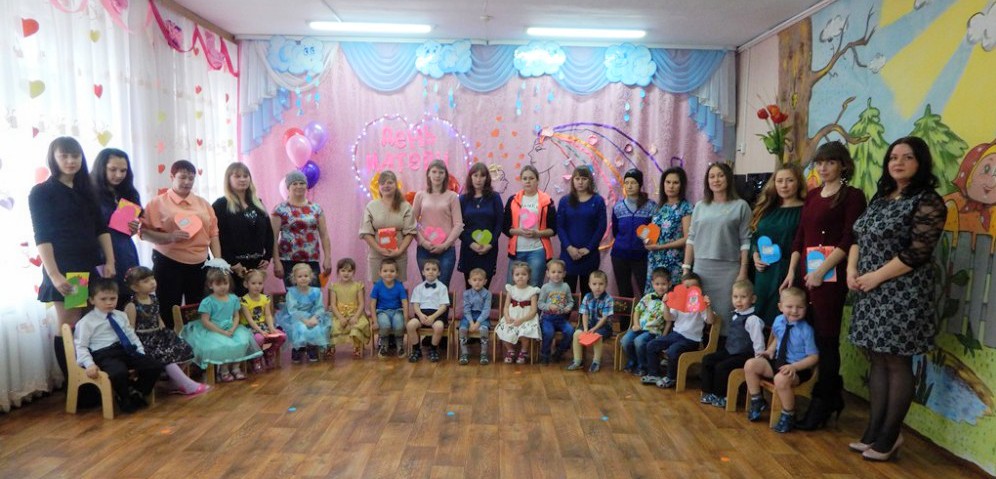 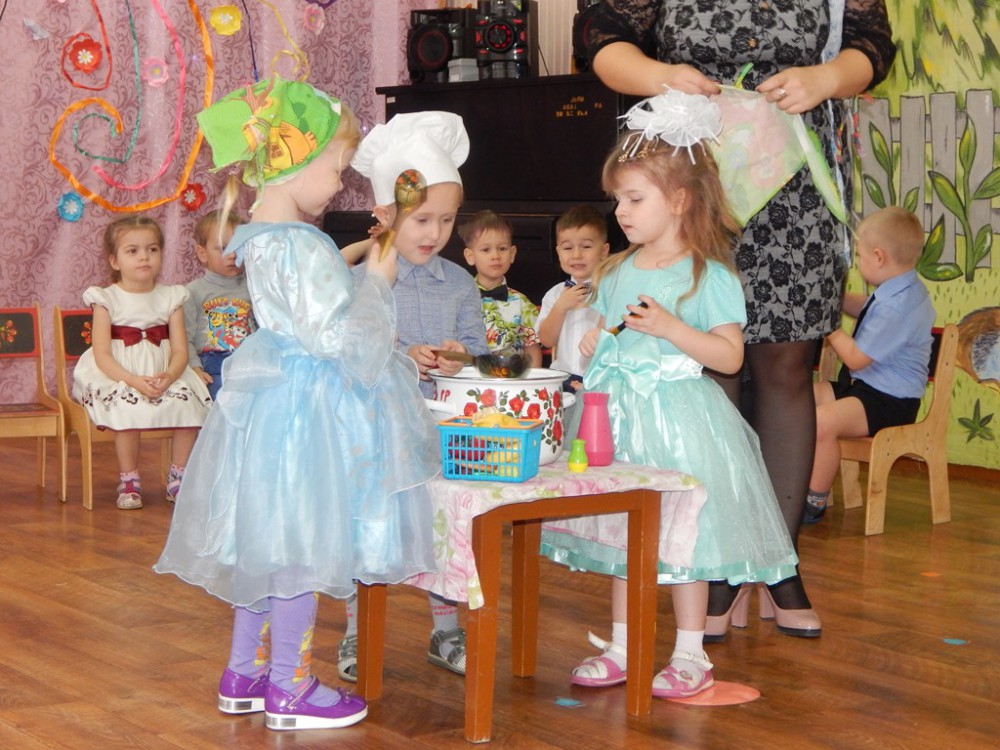 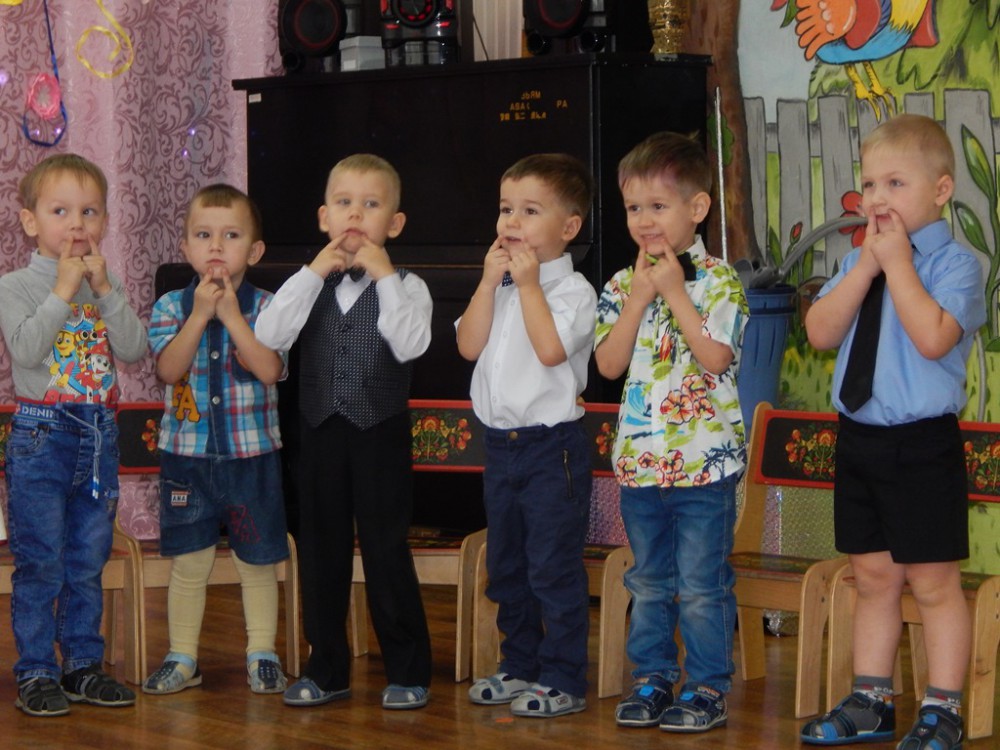 